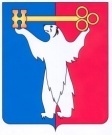 АДМИНИСТРАЦИЯ ГОРОДА НОРИЛЬСКАКРАСНОЯРСКОГО КРАЯПОСТАНОВЛЕНИЕ28.08.2018                                            г. Норильск                                                 № 337О внесении изменений в постановление Администрации города Норильска от 15.04.2013 № 135В соответствии с абзацем вторым пункта 5 статьи 8 Федерального закона Российской Федерации от 14.11.2002 года № 161-ФЗ «О государственных и муниципальных унитарных предприятиях»,ПОСТАНОВЛЯЮ:Внести в Порядок деятельности муниципальных унитарных предприятий муниципального образования город Норильск, утвержденный постановлением Администрации города Норильска от 15.04.2013 № 135 (далее – Порядок), следующие изменения:Дополнить пункт 2.2 Порядка предложением следующего содержания:«Подготовка проекта Устава муниципального унитарного предприятия, внесение изменений в Устав муниципального унитарного предприятия (в том числе утверждение Устава муниципального унитарного предприятия в новой редакции) осуществляется в соответствии с Порядком утверждения уставов муниципальных унитарных предприятий муниципального образования город Норильск (приложение № 4 к настоящему Порядку).».Дополнить Порядок приложением № 4, изложив его в редакции согласно приложению к настоящему постановлению.Опубликовать настоящее постановление в газете «Заполярная правда» и разместить на официальном сайте муниципального образования город Норильск.И.о. Главы города Норильска                                                                        А.В. МалковПриложение к постановлениюАдминистрации города Норильскаот 28.08.2018 № 337Приложение № 4к Порядку деятельности муниципальных унитарных предприятий муниципального образования город Норильск, утвержденному постановлением Администрации города Норильска от 15.04.2013 № 135Порядок утверждения уставов муниципальных унитарных предприятий муниципального образования город Норильск1. Общие положения1.1. Настоящее Положение разработано в соответствии с частью 5 статьи 8 Федерального закона Российской Федерации от 14.11.2002 № 161-ФЗ                              «О государственных и муниципальных унитарных предприятиях» и устанавливает порядок подготовки, утверждения Устава муниципальных унитарных предприятий (далее – Устав, Предприятие) муниципального образовании город Норильск 1.2. Основанием для подготовки и утверждения проекта Устава вновь создаваемого Предприятия является решение Норильским городским Советом депутатов об учреждении Предприятия.1.3. Основанием для подготовки и утверждения изменений в Устав Предприятия (в том числе утверждение Устава Предприятия в новой редакции) (далее – изменения в Устав) является решение Главы города Норильска, начальника Управления имущества Администрации города Норильска, руководителя Предприятия.2. Утверждение устава вновь учреждаемого предприятия2.1. Устав вновь учреждаемого Предприятия утверждается распоряжением начальника Управления имущества Администрации города Норильска (далее – распоряжение).2.2. Содержание устава Предприятия должно соответствовать требованиям действующего законодательства.2.3. Проект распоряжения подлежит согласованию с заместителем Главы города Норильска, курирующим деятельность предприятия, специалистом-юрисконсультом Управления имущества Администрации города Норильска (в случае его временного отсутствия – с начальником Правового управления Администрации города Норильска либо по его поручению с должностным лицом Правового управления Администрации города Норильска, определенным приказом начальника Правового управления Администрации города Норильска).2.4. Для рассмотрения вопроса об утверждении Устава Предприятия в Управление имущества Администрации города Норильска предоставляются следующие документы:а) проект распоряжения, согласованный с должностными лицами, указанными в пункте 2.3 настоящего Порядка (в 3-х экземплярах);б) проект Устава Предприятия (в 3-х экземплярах);в) копия решения Норильского городского Совета депутатов об учреждении Предприятия;г) документы, подтверждающие формирование уставного фонда Предприятия.2.5. На титульном листе Устава Предприятия в верхнем правом углу указываются реквизиты распоряжения, на основании которого утверждается Устав, и заверяются печатью Управления имущества Администрации города Норильска.2.6. Государственная регистрация Предприятия осуществляется ответственным лицом, указанным в распоряжении, в порядке, установленном действующим законодательством Российской Федерации.3. Подготовка и утверждение изменений в устав предприятия                               (в том числе утверждение устава предприятия в новой редакции)3.1. Изменения в Устав Предприятия утверждаются распоряжением.3.2. Для рассмотрения вопроса об утверждении изменений в Устав Предприятия в Управление имущества Администрации города Норильска предоставляются следующие документы:а) проект распоряжения, согласованный с должностными лицами, указанными в пункте 2.3 настоящего Порядка (в 3-х экземплярах);б) проект изменений в Устав либо новая редакция Устава (в 3-х экземплярах);в) копия действующего Устава Предприятия со всеми зарегистрированными в установленном законом порядке изменениями;г) копия свидетельства о государственной регистрации Предприятия.3.3. На титульном листе изменений в Устав Предприятия или новой редакции Устава Предприятия в верхнем правом углу указываются реквизиты распоряжения, на основании которого утверждаются изменения Устав, и заверяются печатью Управления имущества Администрации города Норильска.3.4. Государственная регистрация изменений в Устав Предприятия осуществляется ответственным лицом, указанным в распоряжении, в порядке, установленном действующим законодательством Российской Федерации.3.5. Контроль за своевременной подготовкой изменений в Устав Предприятия осуществляет Управление имущества Администрации города Норильска.